Технические характеристики дизельной электростанции «SDMO T 2100»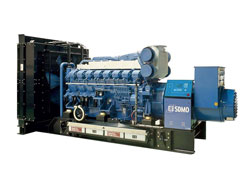 ПроизводительSDMO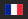 ДвигательMitsubishi S16R-PTA2Резервная мощность2090 кВА / 1672 кВтОсновная мощность1881 кВА / 1505 кВтГенераторLeroy SomerТип двигателя16-ти цил., V-образныйВых. напряжение двигателя, кВАПеременное, 230В/400В±1% / 50Гц± 2.5%Расход топлива при 75% нагрузке, л304Встроенный бак, л-Габариты (L, W, H mm.)5600х2290х2480Масса, кг.13314Гарантийный срок1 годЦенаДанная модель доступна более чем в 40 комплектациях. Хотите узнать цену - свяжитесь с нами любым удобным для Вас способом